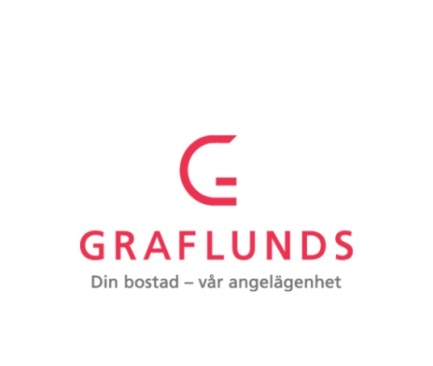 Pressinformation från Graflunds den 30 oktober 2013

Eskilstunarenovering väcker uppmärksamhet i utlandetUnder hösten genomför Graflunds ett antal stamrenoveringar i företagets fastigheter i Eskilstuna. Genom att använda en ny metod kallad PreRoom har renoveringstiden per badrum kunnat kortas ner från veckor till dagar. Stamrenoveringar är omfattande projekt som normalt sett kräver flera veckors ingrepp i lägenheterna, säger Anette Autio, områdeschef hos Graflunds i Eskilstuna.Vi har nu prövat ett nytt sätt att renovera som innebär avsevärt mindre störningar för våra hyresgäster. Graflunds renoveringar med den nya metoden har även väckt intresse utanför landets gränser. Under hösten kommer företaget ta emot en delegation från Finland som vill se hur renoveringarna går till. Vi förstår att detta väcker nyfikenhet och delar gärna med oss av våra erfarenheter, säger Anette Autio.Förutom tidsbesparingar är det också skonsammare mot miljön vilket ligger i linje med våra långsiktiga förvaltningsmål. Det nya sättet att renovera innebär att det befintliga badrummet inte behöver rivas ut. Istället byggs ett nytt badrum upp innanför de befintliga väggarna. Mellan nya och gamla väggen bildas en luftspalt som är kopplad till husets ventilationssystem. På det sättet kan eventuella fuktskador torkas ut. Att det befintliga badrummet inte rivs gör att det går snabbare och medför mindre avfall, buller och damm, vilket gör stor skillnad för både hyresgäster och miljön, avslutar Anette Autio. 